Treći kolokvijum održan 28.12.2019. su položili sledeći studenti:Novi Sad, 15.01.2019.		Predmetni nastavnikDr Dragan Rajnović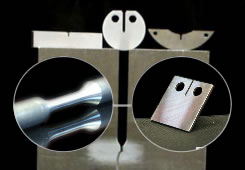 Rezultati III kolokvijumaMAŠINSKI MATERIJALIR. brBr. indeksaPrezimeImeBr. bodovaMPMPMPMPMPMP 3/2019PejičićFilip14,4MP 4/2019ObradovićPredrag8,4MP 5/2019ČampragAleksa9,0MP 7/2019ŠljivićVladimir11MP 9/2019SimićKatarina13,2MP 10/2019BorovićZoran13,2MP 11/2019JevtićNikola12,5MP 20/2019StojišićNikolina13,8MP 21/2019KrtolicaMarko11,7MP 22/2019JanjuševićMiloš9,3MP 23/2019BojanovićSiniša9,9MP 24/2019BubićRadovan13,7MP 25/2019RadovićBojan10,5MP 26/2019KosanovićAleksandra13,7MP 27/2019PerićMiloš13,8MP 28/2019PejićBranislav12,2MP 30/2019TodorovićDragan14MP 32/2019CvetkovićNevena12,6MP 35/2019GašićVladimir7,7MP 38/2019VujićLuka12,6MP 39/2019BanićJovan-Mateja12,3MP 41/2019IlićPetar9,3MP 42/2019GruborAndrej11,3MP 43/2019RadosavljevićMilan8,3MP 45/2019DžinkićOgnjen11,1MP 46/2019DunjićMarko8,7MP 50/2019MiletićFilip9,2MP 51/2019AšćerićJovica8,3MP 52/2019MaksimovićNikola9,6MP 53/2019VasiljevićMarina10,2MP 56/2019DujakovićMiloš7,5MP 59/2019KostićDejan14,0MP 60/2019IlićStanko11,4MP 61/2019PetrovićVeljko7,5MP 66/2019MiloševićAdriana8,7MP 74/2019LazićMarko8,6MP 83/2019JovišićRadovan7,7MP 84/2019GrahovacNikola10,5MP 87/2019AndrićMatija10,2MP 88/2019RajevićDanilo8.9MP 90/2019VukovićOgnjen10,4MP 92/2019IlićVinka12,2MP93/2019LabovićMilan10,7MP 4\2014KureševićAleksandar8,6MMMMMMMMMMMM 1/2019MaretićOgnjen7,5MM 3/2019VasićLjupka9,3MM 4/2019JovićJovan10,2MM 7/2019ZubnarDušan12,6MM 8/2019MilinkovićDragiša12,8MM 9/2019TurudićMaja12,9MM 10/2019KopićLuka8,4MM 12/2019ObradovićTijana11,6MM 13/2019PapovićMilan7,8MM 14/2019ProdanovićMihajlo9,6MM 16/2019MihailovićLuka11,1MM 20/2019KozoderovićAleksa12,2MM 22/2019MiljanovićMiloš8MM 25/2019ZoranovićMilan12,2MM 26/2019SekulićMilenko12,2MM 27/2019SavićZoran8,3MM 29/2019ĐukićNemanja9,8MM 30/2019JovanovićNikola9,9MM 31/2019VujkovićMiloš11,4MM 32/2019DespotovićNikola11,0MM 33/2019Zadrić BardakMarko13,8MM 36/2019DamjanovićStefan8,6MM 39/2019BuhaVladan7,5MM 40/2019VukmanStefan12,2MM 42/2019SoldoSaška8,4MM 44/2019StevanovićMilan9,0MM 45/2019IlićGorazd7,7MM 54/2019DubovinaBoško8,4MEMEMEMEMEME 1/2019VukićMarko12,5ME 3/2019SimovićMiloš14,3ME 4/2019KatanićMarko8,0ME 6/2019TojagaBojan11,3ME 7/2019PopovićJelica9,6ME 10/2019ŽivkovAndreja13,8ME 12/2019KozomoraVladimir10,7ME 20/2019PetrovićMagdalena9,2ME 22/2019PetkovićNemanja7,5ME 23/2019JanešLuka11,0ME 37/2019RadmilovićMihaila8,7ME 39/2019VukadinNikola7,7ME 40/2019GavrićStevan8,3ME 49/2019PopovićPetar10,1ME 53/2019RakićDijana10,2